Nazwa Wnioskodawcy: ………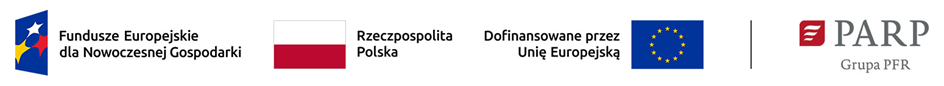 Oświadczenie współmałżonka WnioskodawcyOświadczam, że wyrażam zgodę na zawarcie przez mojego współmałżonka ……… Umowy 
o dofinansowanie Projektu będącego przedmiotem wniosku o dofinansowanie nr ……… DataPodpis współmałżonka wyrażającego zgodę